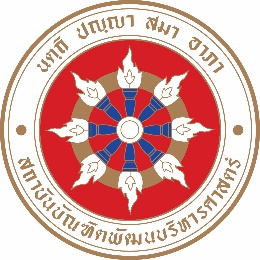 แบบเสนอชื่อบุคคลเข้ารับการเลือกตั้งเป็นประธานสภาพนักงานสถาบันบัณฑิตพัฒนบริหารศาสตร์ ๑.	ชื่อ-สกุล (ผู้ได้รับการเสนอชื่อ)								๒.	วันเดือนปีเกิด						อายุ		  	        ปี๓.	ตำแหน่ง											๔.	ปฏิบัติงานในสถาบันเป็นเวลา								        ปี๕.	หน่วยงานต้นสังกัด										๖.	วุฒิการศึกษาสูงสูดที่ได้รับ										สถาบันการศึกษา										๗.	สถานที่และที่อยู่ที่สามารถติดต่อได้ของผู้เสนอชื่อและผู้ได้รับการเสนอชื่อ	๗.๑	ผู้เสนอชื่อ		(๑)	ที่อยู่												(๒)	เบอร์โทรศัพท์											(๓)	E-mail											๗.๒	ผู้ได้รับการเสนอชื่อ		(๑)	ที่อยู่												(๒)	เบอร์โทรศัพท์											(๓)	E-mail										๘.	ผลงานที่โดดเด่น 	๘.๑																										๘.๒													๘.๓																										๘.๔																										๘.๕												สำหรับผู้เสนอข้าพเจ้ามีความประสงค์จะเสนอชื่อ .............................................................................................. เข้ารับการเลือกตั้งเป็นประธานสภาพนักงาน โดยบุคคลดังกล่าวให้ความยินยอมและรับรองว่าข้อความที่แจ้งไว้ใน “แบบเสนอชื่อบุคคลเข้ารับการเลือกตั้งเป็นประธานสภาพนักงาน สถาบันบัณฑิตพัฒนบริหารศาสตร์” มีความ ถูกต้อง เป็นจริง ทุกประการ ลงชื่อ                                   ผู้เสนอ(                                    )วันที่         เดือน                 พ.ศ.           .สำหรับผู้ได้รับการเสนอชื่อข้าพเจ้าขอรับรองว่าข้อความข้างต้นถูกต้องและเป็นความจริงทุกประการ ทั้งนี้ หากตรวจสอบแล้วปรากฏภายหลังพบว่าข้อมูลดังกล่าวเป็นเท็จหรือเป็นผู้มีคุณสมบัติไม่ตรงตามคุณสมบัติที่กำหนด ให้ถือว่าข้าพเจ้าเป็นผู้ไม่มีสิทธิ์เข้ารับการเลือกตั้งเป็นประธานสภาพนักงาน ในครั้งนี้             ลงชื่อ                                 ผู้ได้รับการเสนอชื่อ(                                    )วันที่         เดือน                 พ.ศ.           .